			Информационное письмо		     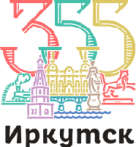 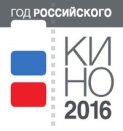 О проведении XХ научно-практической конференции школьников«МОЙ ГОРОД»  с 14 по 16 декабря 2016 года, посвященной 355-летию Иркутска, Году российского кино и 20-летию Музея истории города Иркутска им. А. М. СибиряковаУчредителями НПК «Мой город» являются: комитет по социальной политике и культуре администрации г. Иркутска, МБУК «Музей истории города Иркутска им. А. М. Сибирякова», МКУ г. Иркутска «Информационно-методический центр развития образования» Цель НПК «Мой город»:Изучение и популяризация историко-культурного и национального наследия г. Иркутска, изучение и популяризация истории Великой Отечественной войны, активизация интереса подрастающего поколения к истории родного края, воспитание патриотизма у молодого поколения.Задачи:- приобщение детей и подростков города Иркутска к краеведческой деятельности.- поддержка гражданской активности детей и подростков.- развитие навыков научно-исследовательской работы.Работа конференции будет проходить с 14 по 16 декабря 2016 г. в МБУК «Музей истории города Иркутска им. А.М. Сибирякова» по направлениям:Проблемы изучения и популяризации историко-культурного и национального наследия.Памятники истории и архитектуры.Земли иркутской славные сыны.Литературное краеведение.Юные экологи - городу.  Историю малой Родины пишем сами. «Фильм, фильм, фильм!»Рекомендации. В секции «Изучение и популяризация историко-культурного и национального наследия» следует придерживаться тематики города Иркутска. Приветствуются доклады по национальным культурам Прибайкалья. Для выступления в секции «Земли иркутской славные сыны» принимаются работы, посвященные участию иркутян в Великой Отечественной войне, также допускаются доклады об участии иркутян в других войнах и военных конфликтах, а также посвященные истории воинских формирований, связанных с городом Иркутском.Секция «Литературное краеведение» призвана осветить творчество иркутских писателей и поэтов.В рамках проекта «Историю Малой Родины пишем сами» просим обратить внимание на следующие темы: «История моей семьи в истории моего города», «История моего дома», «История улицы», «История моего предместья», «История школы». В секции «Юные экологи - городу» следует придерживаться общего направления: экология города.Секция «Фильм, фильм, фильм!» введена в связи с проведением Года российского кино. Предполагается рассмотрение видеороликов и фильмов об Иркутске, его истории и людях, длительностью до 10 минут.Участники НПК «Мой город» делятся по возрастным категориям:Учащиеся  2-4 классов.Участвуют в конференции на неконкурсной основе. Места среди учащихся начальных классов не распределяются, всем школьникам выдаются сертификаты участников.Учащиеся  5-8 классов. Учащиеся 9-11 классов.Порядок проведения НПК «Мой город».Для участия в конференции необходимо в срок до 1 декабря 2016 г. предоставить по адресу: г. Иркутск, ул. Франк-Каменецкого, 16 а, отдел развития МБУК «Музей истории г. Иркутска им. А.М. Сибирякова»:Заявку в печатном виде (форма прилагается);доклады выступления в печатном виде, а также на флеш-карте. Внимание:Заявки принимаются только в печатном виде с подписью заявителя, удостоверяющей достоверность поданных сведений об участнике и руководителеПосле 1 декабря 2016 года заявки приниматься не будут.По результатам рассмотрения докладов, организаторы оставляют за собой право отклонить заявку. В случае отказа, организаторы оповещают об этом участника в срок до 5 декабря 2016 года.В случае недобора заявок в секции возможно их объединение.От одного научного руководителя принимается не более 3-х детских работ.Один докладчик имеет право принимать участие только по одной заявленной теме. Принимаются только авторские работы и материалы.Не принимаются работы, рассматривавшиеся в ходе других конкурсов и  конференций.Убедительно просим участников и руководителей принять активное участие в работе конференции и прослушать все доклады, представленные на секции.Регламент: выступления на секционных заседаниях - 10 мин.                      обсуждение выступлений - 5 мин.Критерии оценки:Соответствие содержания работы заявленной теме.Самостоятельность в научно-исследовательской работе.Умение четко и полно изложить материал.Каждому участнику конференции вручается сертификат участника. Каждому научному руководителю вручается благодарственное письмо Музея истории города Иркутска.Участники, занявшие призовые места, награждаются памятными призами и грамотами.Научным руководителям призеров вручаются благодарственные письма управления культуры комитета по социальной политике и культуре администрации г. Иркутска.Участники конференции, являясь посетителями Музея, оплачивают входной билет: школьники – 60 руб.; взрослые – 100 руб.; пенсионеры – 70 руб. Билет является действительным на протяжении всей работы конференции.В связи с этим, организационные взносы не взимаются.	Контактная информация:664007, г. Иркутск, ул. Франк-Каменецкого, 16 а, отдел развития. Справки по тел. 8(3952)710-422 (Лукьянова Жанна Владимировна)		      8(3952)710-424 (Никонова Ксения Сергеевна)Общие рекомендации НПК «Мой город» для руководителей и участников конференцииВыбирая тему и готовя презентацию для докладчиков, следует учитывать возраст ребенка. Если это ученик 2-4 классов, то выступающий должен использовать тот материал и ту терминологию, которой он владеет. Рекомендуем руководителям докладов обязательно объяснять школьникам смысл и значение терминов, которые они употребляют.Четко формулировать тему доклада и добиваться полного ее раскрытия. При подготовке доклада, подтверждать имеющийся материал сведениями из источников, делая ссылки. Материал должен быть изложен выступающим кратко, доходчиво, самостоятельно, с акцентом на свой исследовательский вклад в излагаемую тему.Презентация доклада является приложением к докладу. При демонстрации иллюстративного материала, необходимо делать ссылки на источник.В случае опоздания или неявки участника, заявка может быть отклонена. Ответственность за неявку или опоздание школьника-докладчика несет его руководитель.Рекомендации по оформлению докладовДоклад должен быть представлен в печатном виде, шрифтом Times new roman, размер 14, интервал 1,5На титульном листе указывается наименование учреждения, название доклада, автор (ФИ - полностью, класс), ФИО (полностью) и должность руководителя, год и место выполнения работы.Рекомендуется следующая структура доклада: введение (актуальность темы, для старших возрастных групп желательно определить цель и задачи работы, а также обзор использованных источников и литературы), основная часть, заключение (основные выводы по теме, практическая значимость работы), список использованных источников и литературы.Цитирование в обязательном порядке оформляется ссылками на первоисточник.Внимание!На каждый доклад заполняется отдельная заявка.ЗАЯВКАНа участие в научно-практической конференции школьников	"Мой город"-2016Ф. И. О._______________________________________________________________________________________________________________________________________________Полное название учреждения, № школы, класс___________________________________Название секции (направления)________________________________________________Тема доклада, сообщения________________________________________________________________________________________________________________________________Ф.И.О. руководителя, должность ____________________________________________________________________________________________________________________________________________________________________________________________________Необходимые для выступления технические средства____________________________________________________________________Адрес учреждения, школы, район ______________________________________________Телефоны:участника дом.________________ сот.__________________________________________Руководителя сл._________________дом._______________сот.__________________________________Дата заполнения заявки_____________________________________________________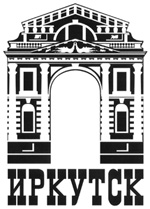 Администрация города ИркутскаМуниципальное бюджетное учреждение культуры"Музей истории города Иркутска им. А. М. Сибирякова"